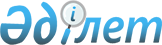 Об утверждении Правил прохождения специального первоначального обучения для лиц, впервые поступающих в органы внутренних дел Республики Казахстан на должности рядового, младшего и среднего начальствующего состава
					
			Утративший силу
			
			
		
					Приказ Министра внутренних дел Республики Казахстан от 26 апреля 2011 года № 187. Зарегистрирован в Министерстве юстиции Республики Казахстан 27 мая 2011 года № 6978. Утратил силу приказом Министра внутренних дел Республики Казахстан от 13 марта 2020 года № 211.
      Сноска. Утратил силу приказом Министра внутренних дел РК от 13.03.2020 № 211 (вводится в действие с 01.01.2021).
      В целях реализации статьи 11 Закона Республики Казахстан от 6 января 2011 года "О правоохранительной службе", ПРИКАЗЫВАЮ:
      1. Утвердить прилагаемые Правила прохождения специального первоначального обучения для лиц, впервые поступающих в органы внутренних дел Республики Казахстан на должности рядового, младшего и среднего начальствующего состава.
      2. Признать утратившими силу:
      1) приказ Министра внутренних дел Республики Казахстан от 28 апреля 2007 года № 180 "Об утверждении Правил прохождения специального первоначального обучения кандидатов, впервые поступающих в органы внутренних дел Республики Казахстан на должности рядового, младшего и среднего начальствующего состава" (зарегистрированный в Реестре государственной регистрации нормативных правовых актов за № 4673 и опубликованный в "Юридической газете" от 15 июня 2007 года № 90 (1293));
      2) приказ Министра внутренних дел Республики Казахстан от 23 апреля 2008 года № 149 "О внесении изменений и дополнений в приказ Министра внутренних дел Республики Казахстан от 28 апреля 2007 года № 180 "Об утверждении Правил прохождения специального первоначального обучения кандидатов, впервые поступающих в органы внутренних дел Республики Казахстан на должности рядового, младшего и среднего начальствующего состава" (зарегистрированный в Реестре государственной регистрации нормативных правовых актов за № 5211 и опубликованный в "Юридической газете" от 30 мая 2008 года № 81 (1481)).
      3. Департаменту кадровой работы (Жансеитов А.А.) обеспечить в установленном порядке государственную регистрацию настоящего приказа в Министерстве юстиции Республики Казахстан и опубликование в периодических печатных изданиях.
      4. Контроль за исполнением настоящего приказа возложить на заместителя министра внутренних дел Республики Казахстан генерал-майора Куренбекова А.Ж.
      5. Настоящий приказ вводится в действие со дня первого официального опубликования. Правила
прохождения специального первоначального обучения для лиц,
впервые поступающих в органы внутренних дел Республики
Казахстан на должности рядового, младшего и среднего
начальствующего состава
1. Общие положения
      1. Настоящие Правила определяют порядок и условия прохождения специального первоначального обучения для лиц, впервые поступающих в органы внутренних дел Республики Казахстан (далее - ОВД) на должности рядового, младшего и среднего начальствующего состава.
      2. Лица, впервые поступающие в ОВД, проходят специальное первоначальное обучение для ускоренного приобретения знаний, умений, навыков и норм поведения, необходимых для выполнения служебных обязанностей по конкретной должности.
      3. Специальное первоначальное обучение осуществляется в организациях образования Министерства внутренних дел Республики Казахстан (далее - организация образования). 2. Порядок приема и прохождения
специального первоначального обучения
      4. Отбор лиц на службу в ОВД для направления на специальное первоначальное обучение и оформление личных дел осуществляется кадровыми аппаратами департаментов внутренних дел городов Астаны, Алматы, областей и на транспорте (далее - ДВД).
      5. На специальное первоначальное обучение направляются лица, впервые поступающие на службу в ОВД, выдержавшие испытательный срок.
      6. В соответствии с план-графиком на специальное первоначальное обучение, ежегодно утверждаемым Министром внутренних дел Республики Казахстан, кадровые аппараты ДВД представляют в организацию образования личное дело кандидата не позднее десяти дней до начала курсов специального первоначального обучения.
      7. Лица, направленные на специальное первоначальное обучение, должны при себе иметь удостоверение личности, спортивную форму, предметы личной гигиены, необходимые письменные принадлежности.
      8. Приказами начальников организаций образования лица, впервые поступающие в ОВД, зачисляются в число слушателей курсов специального первоначального обучения.
      Выписки из приказа о зачислении на обучение не позднее десяти дней направляются в кадровые аппараты ДВД.
      9. На курсах специального первоначального обучения изучаются учебные дисциплины по юридической, специальной, огневой, профессионально-психологической и языковой подготовке, криминалистика, специальная техника, первичная медицинская помощь, боевые приемы борьбы, Уставы, ведение делопроизводства.
      10. Срок обучения на курсах специального первоначального обучения для лиц, впервые поступающих в ОВД, на должности среднего начальствующего состава составляет 2 месяца, на должности младшего и рядового начальствующего состава - 3 месяца.
      11. Итоговая оценка уровня знаний слушателей проводится экзаменационной комиссией, состав которой утверждается начальником организации образования. Состав экзаменационных комисий формируется из числа сотрудников Министерства внутренних дел Республики Казахстан, территориальных ДВД, преподавательского состава организаций образования, представителей Совета ветеранов ОВД.
      12. При не выполнении слушателями требований учебного плана или нарушении ими Устава организации образования они отчисляются из числа слушателей приказом начальника организации образования.
      13. Слушателям, успешно сдавшим выпускные экзамены, выдается сертификат об окончании курсов специального первоначального обучения согласно приложению к настоящему Правилу, который приобщается к личному делу.
      14. После успешного прохождения обучения слушатель в течение одного месяца назначается на должность и ему присваивается специальное звание с зачислением в кадры Министерства внутренних дел Республики Казахстан.
      15. Срок обучения на курсах специального первоначального обучения засчитывается в стаж службы в ОВД Республики Казахстан (выслугу лет).
      Примечание:
      Форма (описание) сертификата о прохождении курсов специального первоначального обучения в организациях образования Министерства внутренних дел Республики Казахстан
      1. Документом, свидетельствующим о прохождении курсов специального первоначального обучения в организациях образования МВД Республики Казахстан является сертификат.
      2. Сертификат состоит из:
      1) обложки форматом А4 (размером 297х210) мм из глянцевой бумаги;
      2) приложения.
      3. Лицевая сторона сертификата заполняется на государственном и русском языках:
      1) фон светло-зеленого цвета с эмблемой МВД Республики Казахстан диаметром 110 мм по центру;
      2) на расстоянии 5 мм от края орнаментальная рамка синего цвета.
      4. В верхней части документа:
      1) по центру на расстоянии 2 мм от края орнаментальной рамки расположено изображение герба Республики Казахстан диаметром 35 мм;
      2) слева от изображения герба текст: первая строка - "ҚАЗАҚСТАН РЕСПУБЛИКАСЫНЫҢ", вторая строка - текст "ІШКІ ІСТЕР МИНИСТРЛІГІ"; заглавными буквами шрифт Times New Roman 14, третья строка - пустая графа под реквизиты "білім беру ұйымының атауы";
      3) справа от изображения герба текст: первая строка - "МИНИСТЕРСТВО ВНУТРЕННИХ ДЕЛ", вторая строка - текст "РЕСПУБЛИКИ КАЗАХСТАН"; заглавными буквами шрифт Times New Roman 14, третья строка - пустая графа под реквизиты "наименование организации образования";
      4) под изображением герба по центру на расстоянии 7 мм текст "СЕРТИФИКАТ" заглавными буквами шрифт Times New Roman 72.
      5. Основной текст печатается шрифтом Times New Roman 14.
      6. На 12 мм ниже текста "СЕРТИФИКАТ" располагается: 
      1) строка слева: текст - "Осы сертификат";
      2) строка справа: текст - "Настоящий сертификат выдан".
      7. Далее в две колонки строка с пустыми графами под реквизиты:
      1) слева - "тегі, аты, әкесінің аты";
      2) справа - "фамилия, имя, отчество".
      8. Затем строки в две колонки:
      1) слева - первая строка: "_________ берілді,";
      2) вторая строка - "ол _________";
      3) третья и четвертая строки - пустые графы;
      4) пятая строка - текст: "санаты бойынша арнайы алғашқы оқыту курстарынан";
      5) шестая строка - слово: "өтті".
      9. В колонке справа в пять строк:
      1) первая строка - пустая графа;
      2) вторая строка - текст: "в том, что он(а) прошел(а) курсы специального"; 
      3) третья строка - текст: "первоначального обучения";
      4) четвертая строка - текст: "по категории _________";
      5) пятая строка - пустая графа.
      10. Далее также в две колонки четыре строки.
      11. В левой колонке:
      1) первая строка: текст "Білім беру ұйымының бастығы:" с пустой графой для подписи;
      2) вторая строка: графа " ______ қаласы 20 ж. "__"__________";
      3) третья строка: графа "Тіркеу № _______";
      4) четвертая строка: место для печати (М.О.).
      12. В правой колонке:
      1) первая строка: текст "Начальник организации образования" с пустой графой для подписи;
      2) вторая строка: графа "г.___________ "__"__________ 20__ г.";
      3) третья строка: графа "Регистрационный № _______ ";
      4) четвертая строка: место для печати (М.П.).
      13. Сертификаты изготавливаются типографским или компьютерным способом (без учета данных, которые заполняются вручную или с помощью печатающих устройств).  Приложение
к сертификату о прохождении курсов специального первоначального
обучения в организациях образования Министерства внутренних дел
Республики Казахстан
      (без сертификата регистрационный № _____________ недействительно)
      _____________________________________________________________________
      (фамилия, имя, отчество)
      за время обучения на курсах специального первоначального обучения
      _____________________________________________________________________
      (полное наименование организации образования)
      _____________________________________________________________________
      _____________________________________________________________________
      показал следующие знания:
      по юридической подготовке
      _____________________________________________________________________
      по специальной подготовке
      _____________________________________________________________________
      по огневой подготовке
      _____________________________________________________________________
      по криминалистике
      _____________________________________________________________________
      по профессионально-психологической
      подготовке __________________________________________________________
      по языковой подготовке
      _____________________________________________________________________
      по специальной технике
      _____________________________________________________________________
      по первичной медицинской
      помощи ______________________________________________________________
      по знанию уставов
      _____________________________________________________________________
      по боевым приемам борьбы
      _____________________________________________________________________
      по делопроизводству
      _____________________________________________________________________
      Начальник                                 _____________________
      Заместитель начальника                    _____________________
      М.П.
					© 2012. РГП на ПХВ «Институт законодательства и правовой информации Республики Казахстан» Министерства юстиции Республики Казахстан
				
Министр
генерал-майор милиции
К. КасымовУтверждены
приказом Министра внутренних дел
Республики Казахстан
26 апреля 2011 года № 187Приложение
к Правилам прохождения специального
первоначального обучения для лиц, впервые
поступающих в органы внутренних дел
Республики Казахстан на должности рядового,
младшего и среднего начальствующего состава
ҚАЗАҚСТАН РЕСПУБЛИКАСЫ
ІШКІ ІСТЕР МИНИСТРЛІГІ_______________________________
(білім беру ұйымының атауы)
МИНИСТЕРСТВО ВНУТРЕННИХ ДЕЛ
РЕСПУБЛИКИ КАЗАХСТАН__________________________________
(наименование организации
образования)
СЕРТИФИКАТ
СЕРТИФИКАТ
Осы сертификат ________________
_______________________________
   (тегі, аты, әкесінің аты)
_______________________ берілді,
ол ____________________________
_______________________________
_______________________________
санаты бойынша арнайы бастапқы
оқыту курстарынан өтті
Білім беру ұйымының бастығы:
_______________________________
_______________ қаласы 20__ ж.
"__" ________
Тіркеу № _________________
М.О.
Настоящий сертификат выдан
__________________________________
__________________________________
     (фамилия, имя, отчество)
в том, что он(а) прошел(а) курсы
специального первоначального
обучения _________________________
по категории _____________________
__________________________________
Начальник организации образования:
__________________________________
город ______________ "__" ________
20__ г.
Регистрационный № _______________
М.П.